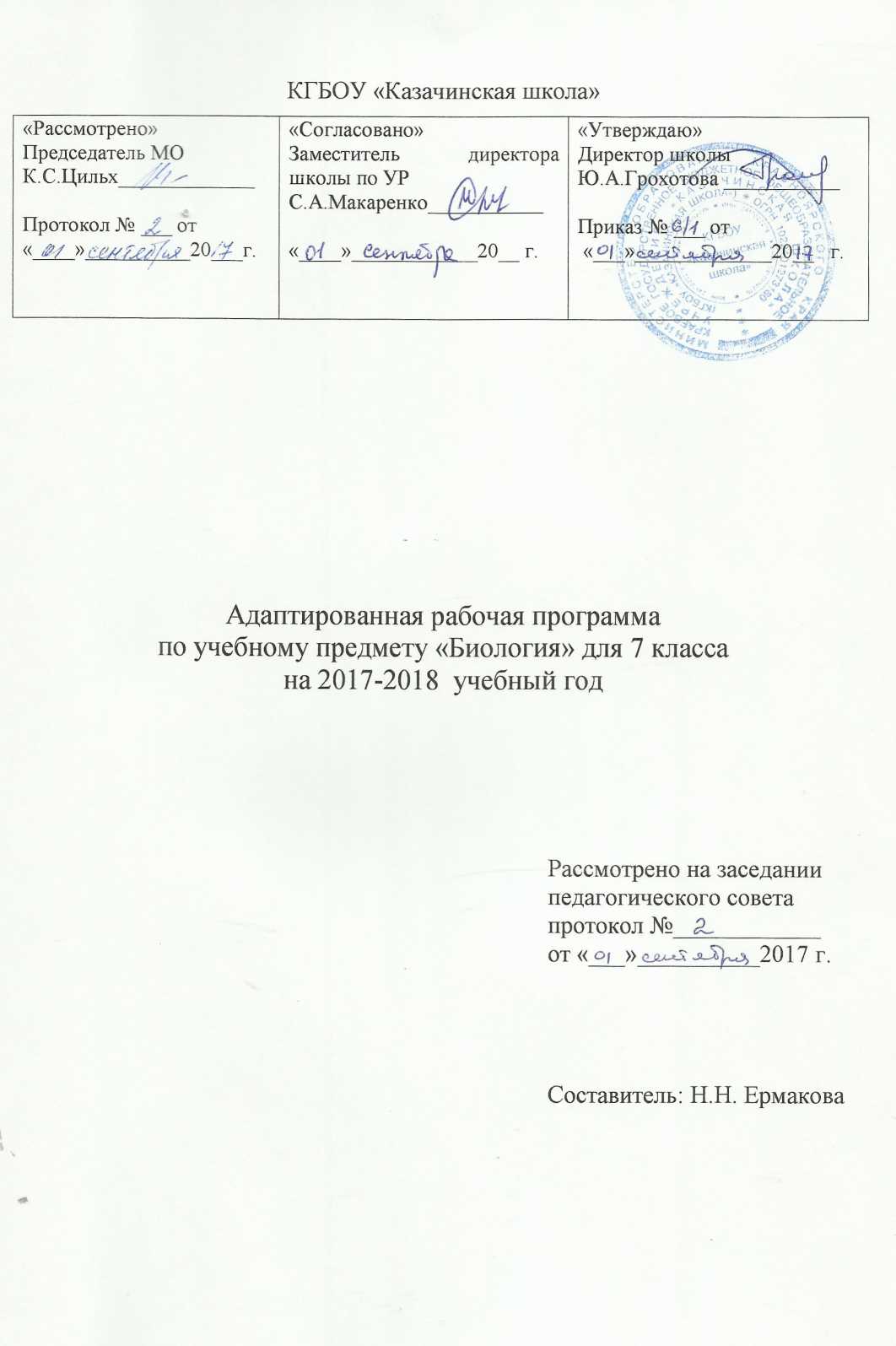 Статус документаАдаптированная рабочая программа по биологии составлена на основе «Адаптированной основной образовательной программы КГБОУ Казачинская школа»  и ориентирована на учебник: 7 класс Н.В. Королева, Е.В. Макаревич «Биология. Растения. Грибы. Бактерии»,Москва, Гуманитар. изд. центр ВЛАДОС, 2014г.Структура рабочей программы.1. Пояснительная записка2. Содержание тем учебного курса3. Календарно-тематический план4.Требования к уровню подготовки учащихся, обучающихся по данной программе5. Критерии оценивания1. Пояснительная запискаЦель: изучение элементарных сведений, доступных школьникам, о живой и неживой природе, об организме человека и охране его здоровья.
Задачи: 
- сообщение учащимся знаний об основных элементах неживой и живой природы: воде, воздухе, полезных ископаемых и почве; о строении и жизни растений, животных и человека;- формирование правильного понимания и отношения к природным явлениям;- продолжение овладения учащимися умений наблюдать, различать, сравнивать и применять усвоенные знания в повседневной жизни;- развитие навыков и умений самостоятельно работать с учебником, наглядным и раздаточным материалом;- воспитание бережного отношения к природе, растениям и животным;- воспитание умения видеть красивое в природе, в животных, в человеке;- формирование здорового образа жизни;- привитие уважения к людям труда, воспитание добросовестного отношения к труду;- воспитание положительных качеств: честность, сострадание, настойчивость, отзывчивость, самостоятельность;- развитие и коррекция познавательной деятельности;- развитие и коррекция устной и письменной речи;- развитие и коррекция эмоционально-волевой сферы на уроках биологии.Методы обучения.1.Методы организации и осуществления учебно-воспитательной и познавательной деятельности:словесные методы: рассказ, беседа, объяснение;практический метод;наглядные методы: иллюстрация, демонстрация, наблюдения учащихся;работа с учебником.2. Методы стимулирования и мотивации учебной деятельности:методы стимулирования мотивов интереса к учению: познавательные игры, занимательность, создание ситуации новизны, ситуации успеха;методы стимулирования мотивов старательности: убеждение, приучение, поощрение, требование.3.Методы контроля и самоконтроля учебной деятельности:устные или письменные методы контроля;фронтальные, групповые или индивидуальные;итоговые и текущие.2. Содержание тем учебного курсаИзучаем живую природу.Значение растений и их охрана. Общее знакомство с цветковыми растениями. Общее понятие об органах цветкового растения (на примере растения, цветущего осенью): цветок, стебель, лист, корень.Общее знакомство с цветковыми растениями.Строение цветка (пестик, тычинки, венчик лепестков). Понятие о соцветиях (зонтик, колос, корзинка). Опыление цветков. Оплодотворение. Образование плодов и семян. Плоды сухие и сочные. Распространение плодов и семян.Семена растений.Строение семени (на примерах фасоли и пшеницы). Распространение семян. Условия, необходимые для прорастания семян. Определение всхожести семян. Правила заделки семян в почву.Корни и корневые системы.Разнообразие корней. Корневые системы (стержневая и мочковатая). Строение корня. Корневые волоски. Значение корня в жизни растения. Видоизменения корней (корнеплод и корнеклубень).Лист.Внешнее строение листа (листовая пластинка, черешок). Жилкование. Листья простые и сложные. Значение листьев в жизни растения — образование из воды и углекислого газа органических питательных веществ в листьях на свету. Испарение воды листьями, значение этого явления. Дыхание растений. Листопад и его значение.Стебель.Строение стебля на примере липы. Значение стебля в жизни растения — доставка воды и минеральных веществ от корня к другим органам растения и органических веществ от листьев к корню и другим органам. Разнообразие стеблей.Многообразие бактерий и грибов.Общее понятие. Значение в природе и жизни человека. Строение шляпочного гриба: плодовое тело, грибница. Грибы съедобные и ядовитые, их распознавание.Растения.Понятие о мхе как многолетнем растении. Места произрастания мхов. Торфяной мох и образование торфа. Многолетние травянистые растения. Места произрастания папоротника. Сосна и ель — хвойные деревья. Отличие их от лиственных деревьев. Сравнение сосны и ели. Особенности их размножения. Использование древесины в народном хозяйстве.Покрытосеменные, цветковые. Особенности строения (наличие цветков, плодов с семенами).Однодольные и двудольные цветковые растения.Деление цветковых растений на однодольные (например — пшеница) и двудольные (например — фасоль). Характерные различия (строение семян, корневая система, жилкование листа).Злаки. Пшеница, рожь, ячмень, овес, кукуруза. Особенности внешнего строения (корневая система, стебель, листья, соцветия). Выращивание: посев, уход, уборка. Использование в народном хозяйстве. Преобладающая культура для данной местности.Лилейные. Лук, чеснок, лилия, тюльпан, ландыш. Общая характеристика (цветок, лист, луковица, корневище).Лук, чеснок — многолетние овощные растения. Выращивание: посев, уход, уборка. Использование человеком.Пасленовые. Картофель, томат-помидор (баклажан, перец — для южных районов), петунья, черный паслен, душистый табак.Бобовые. Горох (фасоль, соя — для южных районов). Бобы. Клевер, люпин — кормовые травы.Розоцветные. Яблоня, груша, вишня, малина, шиповник, садовая земляника (персик, абрикос — для южных районов).Биологические особенности растений сада. Особенности размножения яблони, малины, земляники. Созревание плодов и ягод садовых растений, их уборка и использование.Сложноцветные. Подсолнечник. Ноготки, бархатцы — однолетние цветочные растения. Маргаритка — двулетнее растение. Георгин — многолетнее растение. Особенности внешнего строения сложноцветных. Агротехника выращивания подсолнечника. Использование человеком.Практические работы с комнатными и садовыми растениями.Перевалка и пересадка комнатных растений. Уборка прошлогодней листвы.Повторение.Повторение пройденного материала.Календарно-тематический план.4. Требования к уровню подготовки учащихся, обучающихся по данной программеОбучающиеся должны знать:названия некоторых бактерий, грибов, а также растений из их основных групп: мхов, папоротников, голосеменных и цветковых; строение и общие биологические особенности цветковых растений; разницу цветков и соцветий;некоторые биологические особенности, а также приемы возделывания наиболее распространенных сельскохозяйственных растений, особенно местных;разницу ядовитых и съедобных грибов; знать вред бактерий и способы предохранения от заражения ими.Обучающиеся должны уметь:отличать цветковые растения от других групп (мхов, папоротников, голосеменных);приводить примеры растений некоторых групп (бобовых, розоцветных, сложноцветных);различать органы у цветкового растения (цветок, лист, стебель, корень);различать однодольные и двудольные растения по строению корней, листьев (жилкование), плодов и семян; приводить примеры однодольных и двудольных растений;выращивать некоторые цветочно-декоративные растения (в саду и дома);различать грибы и растения.      5. Критерии оцениванияОтметка «5»:полно раскрыто содержание материала в объёме программы и учебника;чётко и правильно даны определения и раскрыто содержание понятий, верно использованы научные термины;для доказательства использованы различные умения, выводы из наблюдений и опытов;•ответ самостоятельныйОтметка «4»:•раскрыто содержание материала, правильно даны определения понятие и использованы научные термины, ответ самостоятельный, определения понятий неполные, допущены незначительные нарушения последовательности изложения, небольшие неточности при использовании научных терминов или в выводах, а обобщениях из наблюдений, опытов.Отметка «3»:•усвоено основное содержание учебного материала, но изложено фрагментарно;•не всегда последовательно определение понятии недостаточно чёткие:не использованы выводы и обобщения из наблюдения и опытов, допущены ошибки при их изложении;допущены ошибки и неточности в использовании научной терминологии, определении понятии.Отметка «2» - основное содержание учебного материала не раскрыто: не даны ответы на вспомогательные вопросы учителя; допущены грубые ошибки в определении понятий, при использовании терминологии.Оценка практических умений учащихсяОценка умений ставить опытыОтметка «5»:правильно определена цель опыта;самостоятельно и последовательно проведены подбор оборудования и объектов, а также работа по закладке опыта;научно, грамотно, логично описаны наблюдения и сформулированы выводы из опыта.Отметка «4»:•правильно определена цель опыта; самостоятельно проведена работа по подбору оборудования, объектов при закладке опыта допускаются:•1-2 ошибки, в целом грамотно и логично описаны наблюдения, сформулированы основные выводы из опыта;•в описании наблюдений допущены неточности, выводы неполные.Отметка «3»:правильно определена цель опыта, подбор оборудования и объектов, а также работы по закладке опыта проведены с помощью учителя:допущены неточности и ошибка в закладке опыта, описании наблюдений.формировании выводов.Отметка «2»: не определена самостоятельно цель опыта, не подготовлено нужное оборудованиедопущены существенные ошибки при закладке опыта и его оформлении.Оценка умений проводить наблюдения Учитель должен учитывать:•правильность проведения;•умение выделять существенные признаки логичность и научную грамотность в оформлении результатов наблюдения и в выводахОтметка «5»:•правильно по заданию проведено наблюдение, выделены существенные признаки, логично, научно грамотно оформлены результаты наблюдения и выводы.Отметка «4»:•правильно по заданию проведено наблюдение при выделении существенных признаков у наблюдаемого объекта (процесса) названы второстепенные.допущена небрежность в оформлении наблюдений и выводовОтметка «3»:допущены неточности, 1-2 ошибки в проведении наблюдения по заданию учителя;•при выделение существенных признаков у наблюдаемого объекта (процесса) выделены лишь некоторые, допущены ошибки (1-2) в оформлении наблюдений и выводов.Отметка «2:»допущены ошибки (3-4) в проведении наблюдения по заданию учителя;неправильно выделены признаки наблюдаемого объекта (процесса), допущены ошибки (3-4) в оформлении наблюдений и выводов.№п/пТема урокаКоличество часовДатапроведения урокаИзучаем живую природу21.Многообразие живой природы.12.Значение растений и их охрана.1Общее знакомство с цветковыми растениями83.Внешнее строение цветкового растения.14.Органы цветкового растения. Л. Р. 1.15.Цветки и соцветия.16.Строение цветка. Л. Р. 217.Опыление и оплодотворение цветков.18.Разнообразие плодов и семян.19.Распространение плодов и семян.110.Экскурсия в природу ранней осенью.1Семена растений411.Строение семени с двумя семядолями.
Л. Р. 3. Строение семени фасоли.112.Строение семени с одной семядолей. Л. Р. 4. Строение семени пшеницы.113.Условия, необходимые для прорастания семян.114.Всхожесть семян.1Корни и корневые системы315.Разнообразие и значение корней.116.Строение корня.117.Видоизменения  корней.1Лист 618.Внешнее строение листа.119.Листья простые и сложные.120.Значение листьев в жизни растений.121.Испарение воды листьями.122.Дыхание растений.123.Листопад и его значение.1Стебель 624.Строение и значение стебля.125.Передвижение в стебле воды с растворенными в ней веществами.126.Разнообразие и видоизменение побегов.127.Растение – целостный организм.128.Взаимосвязи органов растения.129.Взаимосвязи растений с окружающей средой обитания. 1Многообразие бактерий и грибов.430.Бактерии, их разнообразие и размножение.131.Значение бактерий в природе и в жизни человека132.Грибы, их строение.133.Разнообразие грибов.1Растения 734.Мхи. 135.Торфяной мох сфагнум.136.Папоротники.137.Голосеменные растения.138.Сосна и ель – хвойные деревья.139.Покрытосеменные – это цветковые растения.140.Экскурсия в лес (парк) поздней осенью.1Однодольные и двудольные цветковые растения2041.Различия однодольных и двудольных растений.142.Однодольные растения. Семейство Злаки143.Зерновые хлебные злаки – пшеница, рожь, ячмень.144.Зерновые злаки – овес, кукуруза145.Однодольные растения. Семейство Лилейные146. Лук и чеснок – пищевые лилейные растения.147.Строение луковицы. Л. Р. 5. 148Обобщение по теме: Однодольные растения.149.Двудольные растения. Семейство Пасленовые150.Картофель – пищевое пасленовое растение.151.Строение клубня картофеля. Л.Р. 6.152.Двудольные растения. Семейство Бобовые.153.Кормовые бобовые растения.154.Двудольные растения. Семейство Розоцветные.155.Биологические особенности растений сада – яблони, малины, земляники.156.Уход за садовыми растениями. Сбор урожая плодов и ягод.157. Двудольные растения. Семейство Сложноцветные.158.Подсолнечник – важное пищевое сложноцветное растение.159.Обобщение по теме: Двудольные растения.160.Обобщение по теме: Цветковые растения. 1Практические работы с комнатными и садовыми растениями461.Выращивание комнатных растений.162.Работы на пришкольном участке, в саду.163.Экскурсия в лес (парк) весной.164.Растение – живой организм.1Повторение 665.Агротехника выращивания цветочных растений. Использование человеком.166.Экскурсия « Растения – спутники человека».167.Повторение темы: Строение цветкового растения.168.Повторение темы: Классификация цветковых растений.169.Разнообразие комнатных растений и уход за ними.170.Обобщение по курсу: Растения.1ИтогоКоличество часов в год70ИтогоКоличество часов в неделю2